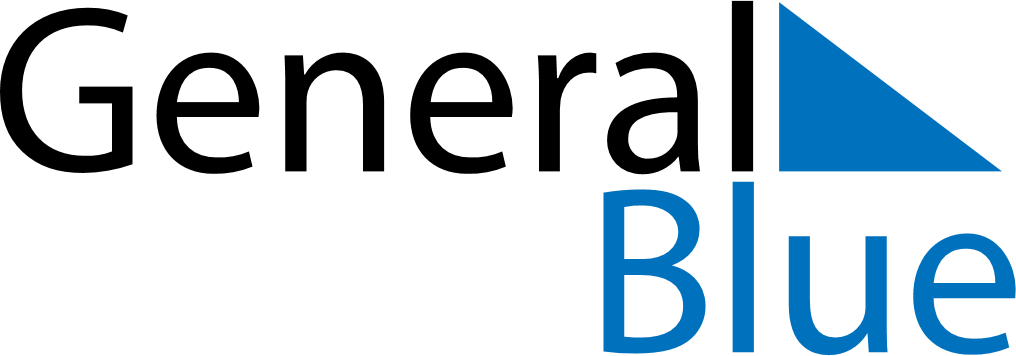 January 2027January 2027January 2027January 2027CroatiaCroatiaCroatiaMondayTuesdayWednesdayThursdayFridaySaturdaySaturdaySunday1223New Year’s Day456789910EpiphanyOrthodox Christmas111213141516161718192021222323242526272829303031